[Заголовок][ЗАГОЛОВОК ЗВІКУ][РІК][Дата][НАЗВА КОМПАНІЇ]Автор: [ваше ім’я]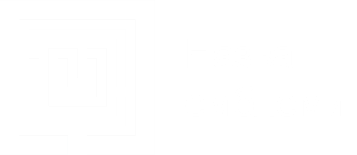 [Місце тексту підзаголовка][Щоб почати просто зараз, торкніться тексту будь-якого покажчика місця заповнення (наприклад, цього) і почніть вводити власний.][Місце тексту підзаголовка][Щоб почати просто зараз, торкніться тексту будь-якого покажчика місця заповнення (наприклад, цього) і почніть вводити власний.][Місце тексту підзаголовка][Щоб почати просто зараз, торкніться тексту будь-якого покажчика місця заповнення (наприклад, цього) і почніть вводити власний.]На вкладці "Вставлення" містяться й інші прості у використанні інструменти, наприклад додавання гіперпосилання або вставлення примітки.[Щоб почати просто зараз, торкніться тексту будь-якого покажчика місця заповнення (наприклад, цього) і почніть вводити власний.][Щоб почати просто зараз, торкніться тексту будь-якого покажчика місця заповнення (наприклад, цього) і почніть вводити власний.][Щоб почати просто зараз, торкніться тексту будь-якого покажчика місця заповнення (наприклад, цього) і почніть вводити власний.]